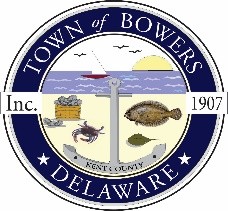 The Town of Bowers
3357 Main St. 
Frederica, DE   19946
(302) 572-9000
bowersbeach.delaware.govMEETING MINUTESThe meeting was called to order at 7:05pm on November 12, 2020byMayor Ada Puzzo via Zoom. Council members present:Shirley Pennington,Bob McDevitt, Wayne Irons, and Marty Manning.The Pledge of Allegiance was recited in unison.There was a motion made by Ada Puzzo, seconded by Marty Manning to go into executive session at 7:06 pm.  Motion carried.There was a motion made by Shirley Pennington, seconded by Marty Manning to go back to the regular meeting at 8:17 pm.  Motion carried.A motion was made by Ada Puzzo. seconded by Shirley Pennington to proceed as she had recommended in the Executive Session.  Motion carried.Mayor Ada Puzzo had to leave the meeting due to a family emergency so the meeting was turned over to Vice-Mayor Wayne Irons.Minutes:The minutes were prepared and available in printed form by Secretary Shirley Pennington.There was a motion made by Marty Manning, seconded by Bob McDevitt to approve the October 2020 minutes.  Motion carried.Treasurer’s Report:The treasurer's report was given by Marty Manning.A motion was made by Shirley Pennington, seconded byBob McDevitt to accept the October2020 Treasurer's Reports  Motion carried.COMMITTEE REPORTSParks & Recreation: No ReportPlanning:  No Report.Streets:  No Report.Board of Adjustments:   No Report.Zoning Code Revisions: No ReportCode Enforcement: No ReportParking Lot:Anthony was in attendance from DNREC and said that they will be moving forward with Phase 2 and will have some designs soon.Watermen's Park:  The last bench was finished and placed in the park.  Marty said that he received the check for the second grant.  Anthony reported that this part of the project is pretty much complete.  The grass should be a lot greener and fuller next year.  If there is any mowing that needs to be done this year please let him know.  Anthony also said that there is a second kiosk in the works.  Jay Baker thanked Anthony and DNREC for all their help and work with this project.OLD BUSINESSPhragmites:  No Report.Drainage on North Bayshore:  Marty Manning said that he met with Jim Martin and Doug Shuck on November 5th.  There was a lot of rain water still on the roads even though it had not rained for a few days.  He said that they will be meeting with Century Engineering on Monday at 12:30.  There was another volunteer to be on the committee.  Carol Baker said that she appreciates the committees efforts on this project. Electric Vehicle Charging:  No Report.Holiday Tree Lighting:  There was a motion made by Shirley Pennington, seconded by Marty Manning to approve the funding for the tree lighting and holiday flags up to $425.00.  Motion carried.NEW BUSINESSUpcoming Museum Events:  The museum is closed for the season.  The 5K race that was held was very successful.NEXT MEETING AND ADJOURNMENTThere being no further business, a motion was made by Shirley Pennington, seconded by Marty Manning to adjourn the meeting at 8:50 pm. Motion Carried.The next town meeting will be held on December10, 2020 starting at 7:00 pm and will be held via Zoom.Town Meetings are held the second Thursday of each month unless changed by the Mayor.Respectfully submitted,Shirley A. PenningtonSecretary